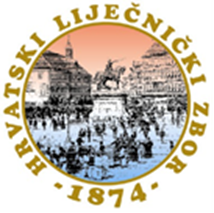 IZBORIKANDIDATI ZANADZORNI ODBORNapomena: U Nadzorni odbor HLZ-a ulazi osam kandidata (5 članova i 3 zamjene) s najvećim brojem glasova. Kandidat koji je ostvario ukupni najveći broj glasova delegata Skupštine postaje predsjednik Nadzornog odbora HLZ-aALTABAS KARMELABARIŠIĆ ZVONIMIRKLARIN LJILJANAKREMZIR DRAGUTINLAUC TOMISLAVMITTERMAYER RENATOOREŠKOVIĆ SLAVKOROIĆ GORAN